Researching and Changing the World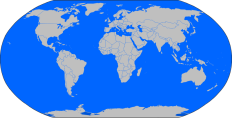 3rd Body Paragraph EXAMPLE:______________________________________________________________________________											Neman 5	 The National Marine Sanctuary Foundation is assisting in keeping American Samoa’s oceans clean, healthy, and beautiful.  The National Marine Sanctuary Foundation, a private, non-profit organization was created to aid the federally managed National Marine Sanctuary Program with education and outreach programs designed to preserve, protect and promote meaningful opportunities for public interaction with the nation's marine sanctuaries.  It is guided by the vision of many talented individuals with expertise, education, exploration, business and beyond.  This trustworthy organization is nationally recognized and is a partner with a U.S. government’s program.  Along with other famous charities, like the National Oceanic and Atmospheric Administration and Oceans for Me, this well-known organization and its allies are fighting to achieve their mission to preserve, protect and promote good stewardship of our oceans (nmsfocean.org).  Not only are they trying to help our world’s oceans, but they’re also specifically helping the beach I used to snorkel in, Fagatele Bay in American Samoa.  The Fagatele Bay National Marine Sanctuary, aided by the National Marine Sanctuary Foundation, provides a safe and clean home for the fragile ecosystem in this beautiful bay.  They are guarding and saving this beach for all of us to enjoy, as well.  The National Marine Sanctuary Foundation assists in funding the Fagatele Bay National Marine Sanctuary so they can defend and conserve the oceans around the island, and so that they can provide education and outreach to the people of American Samoa.  They are teaching Samoans how to care for their surrounding seas and beaches (fagatelebay.noaa.gov).  This is a critical step in protecting the waters on and around this South Pacific island.  The non-profit, tax-exempt organization accepts donations of money, check, or credit card.  They also seek out volunteers and encourage people to “spread the word” by writing letters to their congress.  With our aid, the National Marine Sanctuary Foundation can continue to produce and enact education and outreach programs designed to preserve, protect and promote meaningful opportunities for public interaction with the nation's marine sanctuaries (nmsfocean.org).  Without this exemplary organization, the people, animals, and plants of American Samoa would be in danger.  In fact, the humans, animals, and plants of the entire world would be in jeopardy if this organization didn’t exist or couldn’t do its work.  We need to help it save the oceans.